Regional Workshop on Spectrum Management and Transition to Digital Terrestrial Television Broadcasting for Europe and CIS, 
Bucharest, Romania, 21-23 March 2016(Please print/type clearly)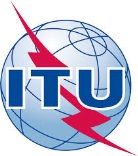 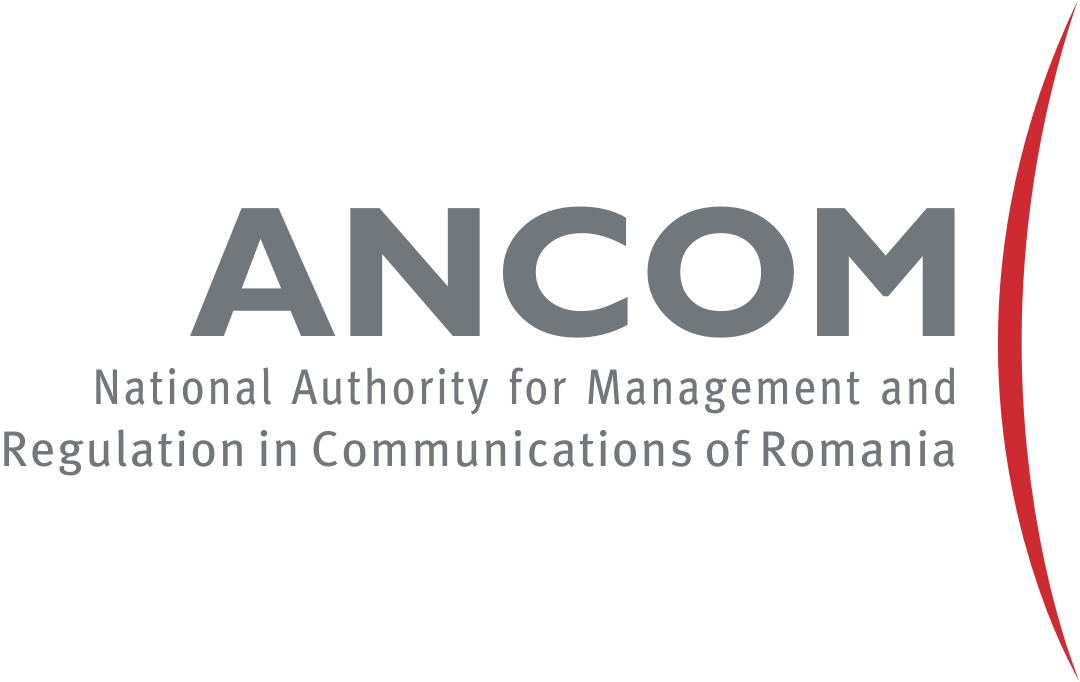 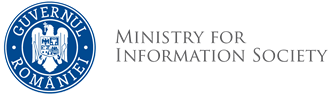 REGISTRATION  FORM  Women candidates are encouraged 
1. Mr/Ms  ___________________________________                             _________________________________________               	(Surname)                                                                                           (First name)
2.	Country ____________________________________________
3.	Administration/organization  _________________________________________________________________________
4.	Title ______________________________________________________________________________________________
5.	Tel.:________________________ E-Mail:________________________________________________
Date:Signature:Please fill in and send this Form
no later than 15 March 2016 to:Please fill in and send this Form
no later than 15 March 2016 to:Please fill in and send this Form
no later than 15 March 2016 to:ITU:  eurregion@itu.int 

ITU:  eurregion@itu.int 

ITU:  eurregion@itu.int 

